							          	Carrying out a contextual safeguarding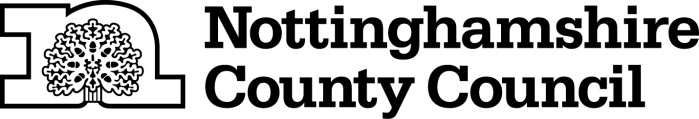 							          	structured conversationWhat would need to be in place, or what would need to be happening for you to no longer have safeguarding concerns about this young person?What is the story you have behind these potential safeguarding concerns?  Could there be any other possible story, explanation or perspective?What is the evidence that supports your story?  In detailing this evidence, refer to the Risk & Protective Factors grid overleaf.  Include dates, times and names of others involved where there is the evidence, or detail what evidence needs to be gathered.What more could you do to reduce the potential safeguarding risks around this young person?  Again, refer to the Risk & Protective Factors grid overleaf.  Are there others who need to become involved in considering or acting on these potential safeguarding concerns?  Who is well placed to know the young person’s perspective and their best interests?  Who is well placed to do the ongoing relationships-based work with the young person to help them make sense of their own story?What are your concluding reflections and what have you decided to do?  Who is going to do what and by when?